Side 921A  Handicap  Ret Støtteforanstaltning  Slet StøtteforanstaltningSide 921A  Handicap  Ret Støtteforanstaltning  Slet StøtteforanstaltningSide 921A  Handicap  Ret Støtteforanstaltning  Slet StøtteforanstaltningSøg støtteforanstaltning fremNaviger frem til side 921ALT + Q 921Ret StøtteforanstaltningRet StøtteforanstaltningRet StøtteforanstaltningSøg StøtteforanstaltningSøg Støtteforanstaltning frem.Se: Huskeseddel Søg støtteforanstaltning side921Åben den valgte StøtteforanstaltningKlik på det understregede Støtteforanstaltning i søgeresultat listen. Side 921A åbnes.RetRet det der ønskes rettetAlle hvide felter kan rettes. GemGem Støtteforanstaltning.Klik på Anvend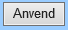 Vurder resultatetTjek om det er korrekt rettet. Klik derefter OK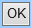 Slet StøtteforanstaltningSlet StøtteforanstaltningSlet StøtteforanstaltningSøg støtteforanstaltning fremNaviger frem til side 921ALT + Q 921Søg StøtteforanstaltningSøg Støtteforanstaltning frem.Se: Huskeseddel Søg støtteforanstaltning side921Åben den valgte StøtteforanstaltningKlik på det understregede Støtteforanstaltning i søgeresultat listen. Side 921A åbnes.SletKlik på knappen Slet.Hvis Støtteforanstaltningen kan slettes, bliver den slettet fra systemet.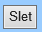 Version 5.0Dato: 28.06.2021/MIL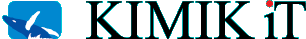 